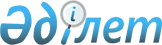 Об определении оптимальных сроков начала и завершения посевных работ на территории Бородулихинского района Восточно-Казахстанской области
					
			Утративший силу
			
			
		
					Постановление акимата Бородулихинского района Восточно-Казахстанской области от 05 мая 2015 года № 126. Зарегистрировано Департаментом юстиции Восточно-Казахстанской области 21 мая 2015 года № 3960. Утратило силу постановлением акимата Бородулихинского района области Абай от 10 ноября 2023 года № 288
      Сноска. Утратило силу постановлением акимата Бородулихинского района области Абай от 10.11.2023 № 288 (вводится в действие по истечении десяти календарных дней после дня его первого официального опубликования).
      Примечание РЦПИ.
      В тексте документа сохранена пунктуация и орфография оригинала.
      В соответствии с пунктом 2 статьи 31 Закона Республики Казахстан от 23 января 2001 года "О местном государственном управлении и самоуправлении в Республике Казахстан", подпунктом 3) пункта 3 статьи 5 Закона Республики Казахстан от 10 марта 2004 года "Об обязательном страховании в растениеводстве", акимат Бородулихинского района ПОСТАНОВЛЯЕТ:
      1. Определить оптимальные сроки начала и завершения посевных работ на территории Бородулихинского района в разрезе природно-климатических зон по видам продукции растениеводства, подлежащим обязательному страхованию в растениеводстве на 2015 год, согласно приложению к настоящему постановлению.
      2. Государственному учреждению "Отдел сельского хозяйства Бородулихинского района Восточно-Казахстанской области" принять необходимые меры вытекающие из настоящего постановления.
      3. Контроль за исполнением настоящего постановления возложить на заместителя акима района А. Нургожина.
      4. Настоящее постановление вводится в действие по истечении десяти календарных дней после дня его первого официального опубликования.
      Сноска. Приложение - в редакции постановления акимата Бородулихинского района Восточно-Казахстанской области от 10.07.2017 № 132 (вводится в действие по истечении десяти календарных дней после дня его первого официального опубликования).
					© 2012. РГП на ПХВ «Институт законодательства и правовой информации Республики Казахстан» Министерства юстиции Республики Казахстан
				
      Аким района

Г. Акулов
Приложение
к постановлению акимата
Бородулихинского района
от 5 мая 2015 года № 126
№
п/п
Виды продукции растениеводства
Оптимальные сроки
Оптимальные сроки
№
п/п
Виды продукции растениеводства
начало
Завершение
Бель-Агачский регион

1
Яровая пшеница
05 мая
25 мая
2
Ячмень
05 мая
25 мая
3
Овес
25 апреля
20 мая
4
Гречиха
25 мая
05 июня
5
Просо
25 мая
05 июня
6
Горох
01 мая
10 мая
7
Подсолнечник
05 мая
25 мая
8
Соя
10 мая
25 мая
9
Кукуруза на силос
10 мая
20 мая
10
Кукуруза на зерно
15 мая
25 мая
11
Лен масличный
10 мая
20 мая
12
Суданская трава
10 мая
25 мая
13
Картофель
01 мая
15 мая
14
Озимая пшеница
15 августа
25 сентября
15
Озимая рожь
15 августа
25 сентября
Новошульбинский регион

1
Яровая пшеница
10 мая
25 мая
2
Ячмень
10 мая
25 мая
3
Овес
01 мая
25 мая
4
Гречиха
25 мая
05 июня
5
Просо
25 мая
05 июня
6
Горох
05 мая
15 мая
7
Подсолнечник
01 мая
25 мая
8
Соя
15 мая
01 июня
9
Кукуруза на силос
15 мая
25 мая
10
Кукуруза на зерно
20 мая
01 июня
11
Лен масличный
15 мая
25 мая
12
Суданская трава
15 мая
20 мая
13
Картофель
01 мая
15 мая
14
Озимая пшеница
15 августа
25 сентября
15
Озимая рожь
15 августа
25 сентября